РЕСПУБЛИКА АЛТАЙЗАКОНО ГОСУДАРСТВЕННОЙ ПОДДЕРЖКЕ ОБЩЕСТВЕННЫХ ОБЪЕДИНЕНИЙДОБРОВОЛЬНОЙ ПОЖАРНОЙ ОХРАНЫ, РАБОТНИКОВ ДОБРОВОЛЬНОЙПОЖАРНОЙ ОХРАНЫ, ДОБРОВОЛЬНЫХ ПОЖАРНЫХ В РЕСПУБЛИКЕ АЛТАЙПринятГосударственным Собранием -Эл Курултай Республики Алтай11 ноября 2011 годаСтатья 1. Предмет регулирования настоящего Закона(в ред. Закона Республики Алтай от 01.12.2022 N 90-РЗ)Настоящий Закон в соответствии с Федеральным законом от 6 мая 2011 года N 100-ФЗ "О добровольной пожарной охране" определяет полномочия органов государственной власти Республики Алтай в области государственной поддержки общественных объединений добровольной пожарной охраны, работников добровольной пожарной охраны, добровольных пожарных в Республике Алтай, формы государственной поддержки общественных объединений добровольной пожарной охраны, работников добровольной пожарной охраны, добровольных пожарных в Республике Алтай, а также положения по личному страхованию работников добровольной пожарной охраны, добровольных пожарных в Республике Алтай при осуществлении ими своей деятельности на территории Республики Алтай.Статья 2. Полномочия органов государственной власти Республики Алтай в области государственной поддержки общественных объединений добровольной пожарной охраны, работников добровольной пожарной охраны, добровольных пожарных в Республике Алтай(в ред. Закона Республики Алтай от 01.12.2022 N 90-РЗ)1. К полномочиям Государственного Собрания - Эл Курултай Республики Алтай относятся:1) принятие в пределах своей компетенции законов и иных нормативных правовых актов Республики Алтай в области государственной поддержки общественных объединений добровольной пожарной охраны, работников добровольной пожарной охраны, добровольных пожарных в Республике Алтай;(в ред. Закона Республики Алтай от 01.12.2022 N 90-РЗ)2) осуществление иных полномочий в соответствии с федеральным законодательством и законодательством Республики Алтай.2. К полномочиям Правительства Республики Алтай относятся:1) реализация государственной политики в области государственной поддержки общественных объединений добровольной пожарной охраны, работников добровольной пожарной охраны, добровольных пожарных в Республике Алтай;(в ред. Закона Республики Алтай от 01.12.2022 N 90-РЗ)2) организация пропаганды и популяризация деятельности общественных объединений добровольной пожарной охраны в Республике Алтай;3) принятие нормативных правовых актов Республики Алтай в пределах своей компетенции в области государственной поддержки общественных объединений добровольной пожарной охраны, работников добровольной пожарной охраны, добровольных пожарных в Республике Алтай;(в ред. Закона Республики Алтай от 01.12.2022 N 90-РЗ)4) осуществление иных полномочий в соответствии с федеральным законодательством и законодательством Республики Алтай.Статья 3. Формы государственной поддержки общественных объединений добровольной пожарной охраны, работников добровольной пожарной охраны, добровольных пожарных в Республике Алтай(в ред. Закона Республики Алтай от 01.12.2022 N 90-РЗ)Общественным объединениям добровольной пожарной охраны, работникам добровольной пожарной охраны, добровольным пожарным в Республике Алтай в порядке, установленном Правительством Республики Алтай, предоставляется за счет средств республиканского бюджета Республики Алтай государственная поддержка в следующих формах:(в ред. Закона Республики Алтай от 01.12.2022 N 90-РЗ)1) финансовая поддержка;2) имущественная поддержка;3) информационно-консультационная поддержка;4) поддержка в области подготовки, переподготовки и повышения квалификации работников добровольной пожарной охраны и добровольных пожарных;5) установление гарантий правовой и социальной защиты членов семей работников добровольной пожарной охраны и добровольных пожарных, в том числе в случае гибели работника добровольной пожарной охраны или добровольного пожарного в период исполнения им обязанностей добровольного пожарного.Статья 4. Страхование добровольных пожарных, работников добровольной пожарной охраны(в ред. Закона Республики Алтай от 01.12.2022 N 90-РЗ)Работники добровольной пожарной охраны и добровольные пожарные подразделений добровольной пожарной охраны в Республике Алтай, привлекаемые органами государственной власти Республики Алтай к участию в тушении пожаров, проведению аварийно-спасательных работ, спасению людей и имущества при пожарах и оказанию первой помощи пострадавшим, подлежат личному страхованию на период исполнения ими обязанностей добровольного пожарного за счет средств республиканского бюджета Республики Алтай в порядке, установленном Правительством Республики Алтай.(в ред. Закона Республики Алтай от 01.12.2022 N 90-РЗ)Статья 5. Вступление в силу настоящего ЗаконаНастоящий Закон вступает в силу по истечении 10 дней после дня его официального опубликования.г. Горно-Алтайск23 ноября 2011 годаN 79-РЗ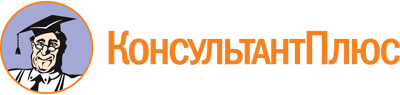 Закон Республики Алтай от 23.11.2011 N 79-РЗ
(ред. от 01.12.2022)
"О государственной поддержке общественных объединений добровольной пожарной охраны, работников добровольной пожарной охраны, добровольных пожарных в Республике Алтай"
(принят ГСЭК РА 11.11.2011)Документ предоставлен КонсультантПлюс

www.consultant.ru

Дата сохранения: 22.06.2023
 23 ноября 2011 годаN 79-РЗСписок изменяющих документов(в ред. Закона Республики Алтай от 01.12.2022 N 90-РЗ)ПредседательГосударственного Собрания -Эл Курултай Республики АлтайИ.И.БЕЛЕКОВГлава Республики Алтай,Председатель ПравительстваРеспублики АлтайА.В.БЕРДНИКОВ